Zadeva:	Obvestilo o končanem javnem natečajuObveščamo, da je bil na javnem natečaju za zasedbo uradniškega delovnega mesta referent v Upravni enoti Kranj, Oddelku za upravne notranje zadeve, Referatu za javni red in promet (šifra DM 251), št. javnega natečaja 110-5/2022, ki je bil dne 2. 3. 2022 objavljen na spletnem portalu GOV.SI in Zavodu Republike Slovenije za zaposlovanje, izbran kandidat.Neizbrani kandidati imajo v osmih dneh od vročitve sklepa pravico do vpogleda v vse podatke, ki jih je izbrani kandidat navedel v prijavi na javni natečaj in dokazujejo izpolnjevanje natečajnih pogojev in v gradiva izbirnega postopka.Dodatne informacije o natečajnem postopku dobite pri Tini Bizjak, tel. 04/20 15 725.Številka:110-5/2022-6218-207Datum:11. 05. 2022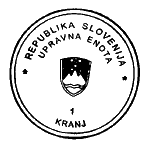 Dr. Metka Knific Zaleteljnačelnica